                                                                          Warszawa, 2023-04-28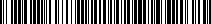 UNP:GIP-23-26952GIP-GKS.213.15.2023.11WYKONAWCYINFORMACJA O WYBORZE NAJKORZYSTNIEJSZEJ OFERTYPaństwowa Inspekcja Pracy Główny Inspektorat Pracy, informuje, że w wyniku postępowania 
o udzielenie zamówienia publicznego, prowadzonego w trybie zapytania ofertowego (Zapytanie ofertowe z dnia 14 kwietnia 2023 r.) bez stosowania ustawy z dnia 11 września 2019 r. Prawo zamówień publicznych, na usługę polegającą na zorganizowaniu i przeprowadzeniu szkolenia „Obsługa i konfiguracja przełączników FC Cisco”, dla pracowników Państwowej Inspekcji Pracy, 
wybrano ofertę spełniającą wszystkie wymogi określone w Zapytaniu ofertowym, złożoną przez:Intertrading Systems Technology Sp. z o.o. (Al. Jerozolimskie 162A, 02-342 Warszawa) Łączna cena oferty z podatkiem VAT – 61.500 złWykonawca USU CONCEPT Sp. z o.o. złożył ofertę niezgodną z wymaganiami określonymi 
w treści Zapytania ofertowego:Przedstawił harmonogram szkolenia, który nie obejmuje wskazanej liczby godzin szkolenia, 
tj. nie uwzględnił 15 minut zajęć każdego dnia szkolenia. Zamawiający w ppkt 4.3 
Opisu przedmiotu zamówienia wskazał, że szkolenie dla każdej grupy trwać będzie trzy dni,
tj. 24 godziny lekcyjne. Każdego dnia szkolenie  powinno  trwać  8  godzin  lekcyjnych 
(za 1 godzinę lekcyjną uznaje się 45 minut).Wskazał w programie szkolenia, że ćwiczenia praktyczne realizowane będą w formie pokazowej przez instruktora. Zamawiający w ppkt 4.6 Opisu przedmiotu zamówienia wskazał, że szkolenie będzie prowadzone metodą warsztatową w formie zajęć praktycznych 
z elementami wykładu.W związku z powyższym oferta Wykonawcy USU CONCEPT Sp. z o.o. została odrzucona, 
na podstawie pkt 8 ppkt 2 Zapytania ofertowego.